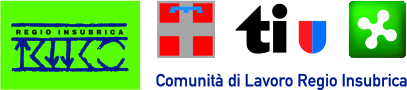 MODULO DI ISCRIZIONEPRESENTAZIONE PROGETTO NAVIGAZIONE SUL LAGO MAGGIORE11 ottobre 2018, ore 10.30, Mezzana, Centro Professionale del VerdeSi prega di inviare il presente modulo entro il 5 ottobre 2018tramite e-mail a segreteria@regioinsubrica.org Ente				……………………………………………………………………………….Nome e cognome		……………………………………………………………………………….Ruolo				……………………………………………………………………………….Contatti 		e-mail	…………………………………. ……….Telefono…………………………□	partecipo  				□ non partecipo